附件4“我劳动，我快乐”中小学劳动实践活动方案一、活动目的通过组织学生开展丰富多彩的创造性劳动实践活动，引导学生崇尚劳动、尊重劳动、热爱劳动，树立正确劳动观念、形成必备劳动能力、养成良好劳动习惯、塑造基本的劳动品质、培育积极的劳动精神。组织教师劳动教育教案、论文和说课视频的征集活动，提升教师劳动教育专业技能和水平，丰富和提升我省中小学校开展劳动教育的内涵和实效。二、活动时间2022年6月—12月三、活动对象全省中小学生及教师四、活动内容（一）学生劳动作品征集活动1.“劳动小妙招”短视频征集比赛在日常生活劳动、生产劳动、服务劳动的过程中，你遇到了哪些问题？为了解决问题，有没有尝试一些新知识、新技术、新工艺、新方法？采用了这些新技术和方法后，有达到预期的效果吗？请你把以上创造性劳动的过程用视频记录下来，并编辑好上传参赛吧！参赛视频作品，与参赛表附表1一并上传。视频要求对解决劳动问题的过程进行记录和呈现，视频内容应包含创造性劳动的4个环节：发现劳动中的问题、研究解决问题的方法、尝试解决问题、验证你的劳动成果。视频总时长不超过30s，要求画质、声音清晰，文件大小不超过300M，横屏或竖屏等拍摄形式不限。主办方将会组织线上初审和复审。2.“小发明 大智慧”劳动实物作品征集比赛  劳动是一切财富、价值的源泉，劳动可以点燃智慧的火花。劳动人民的智慧创意无限，相信在日常生活劳动、生产劳动、服务劳动的过程中，你也运用过新知识、新技术、新工艺、新方法制作一些小发明解决劳动中的问题。请你把小发明劳动实物作品展示出来吧！参赛选手需提交小发明劳动实物介绍视频和参赛表附表1。视频要求作者和实物作品共同出镜，对作品进行介绍说明，介绍内容可参考：实物作品名称、设计背景、技术和方法、创新之处、创作过程、劳动应用演示等。视频总时长不超过1分钟，格式为mp4，大小不超过200MB。主办方将会组织线上初审和复审，并对部分获奖作品进行3D线上展示，进行线上展示的作品需邮寄，请参赛选手妥善保存作品，具体邮寄名单请留意Q群通知。（二）教师劳动教育教案、论文与说课视频征集2022年版《义务教育劳动课程标准》中的劳动教育总目标提到“能综合运用多学科知识和多方面经验解决劳动中出现的问题，发展创造性劳动的能力”。如何培养学生创造性解决问题的能力和创新思维，是在劳动教育教学中教师必须突破的内容。教师围绕创造性劳动教育主题，以组织学生开展的创造性劳动教育为基础，整理、提炼出教案、论文，说课视频参与征集活动。教师作品需填写附表2“我劳动，我快乐”中小学劳动实践活动参赛汇总表，并加盖单位公章与作品一并提交。每所学校教案和论文各不超3份，说课视频不超2份，一名教师最多可参加教案、论文、说课视频中的两项，具体要求和格式参考附表3。五、活动要求（一）在各地市各学校宣传发动的基础上，学校经初评择优推荐报送。（二）作品主题鲜明、内容健康、富有时代特色，有良好的教育和传播价值。所有作品共同作者不超过3人，指导教师不超过2人。上传时请务必将学校全称、作者姓名、指导教师姓名等关键信息填写完整、准确。（三）所有教案、论文正文部分不得出现工作单位及作者姓名等信息。（四）所有作品要求原创，主办方会对文字作品进行统一查重，查重率不超过25%。（五）所有参评作品概不退稿。主办方对获奖作品享有包括但不限于书籍、报刊、杂志、影视、网络等相关媒体出版、发表的著作使用权，对被采用的作品不再另行支付稿酬。（六）作品提交的截止日期是2022于10月31日。请扫对应二维码提交作品：以上活动主办方将根据学生作品情况，教师作品情况，分别评选一二三等奖若干，并颁发证书；活动评选优秀指导教师，并颁发证书，对组织活动较突出的学校颁发优秀组织奖。参赛人员请务必加入QQ群，详细活动安排会在群内通知，QQ群：540507046。活动组委会设在广州市中学生劳动技术学校，联系人及联系电话：杨伟英13725225342，孟鸽13423612446；地址：佛山市南海区黄岐泌冲。附表：1.“我劳动，我快乐”中小学劳动实践活动学生参赛表2.“我劳动，我快乐”中小学劳动实践活动参赛汇总表3. 教师教案、论文及说课视频提交格式要求附表1“我劳动，我快乐”中小学劳动实践活动学生参赛表备注：2022年10月31日前填写本附表，将其扫描件及作品上传活动页面。所有作品共同作者不超过3人，指导教师不超过2人。附表2“我劳动，我快乐”中小学劳动实践活动参赛汇总表填报学校：               市                  （区、县、镇）                学校联系人：                  联系电话：                  联系地址：备注：教案和论文各不超3份，说课视频不超2份，每份作品共同作者不超过3人，一位教师最多报教案、论文、说课视频中的两项。2022年10月31日之前填写本附表，盖章后扫描，将扫描件及作品在活动页面上传。附表3教师教案、论文及说课视频提交格式及要求1.学生“劳动小妙招”短视频2.教师教案、论文、说课视频3.学生“小发明 大智慧”劳动实物作品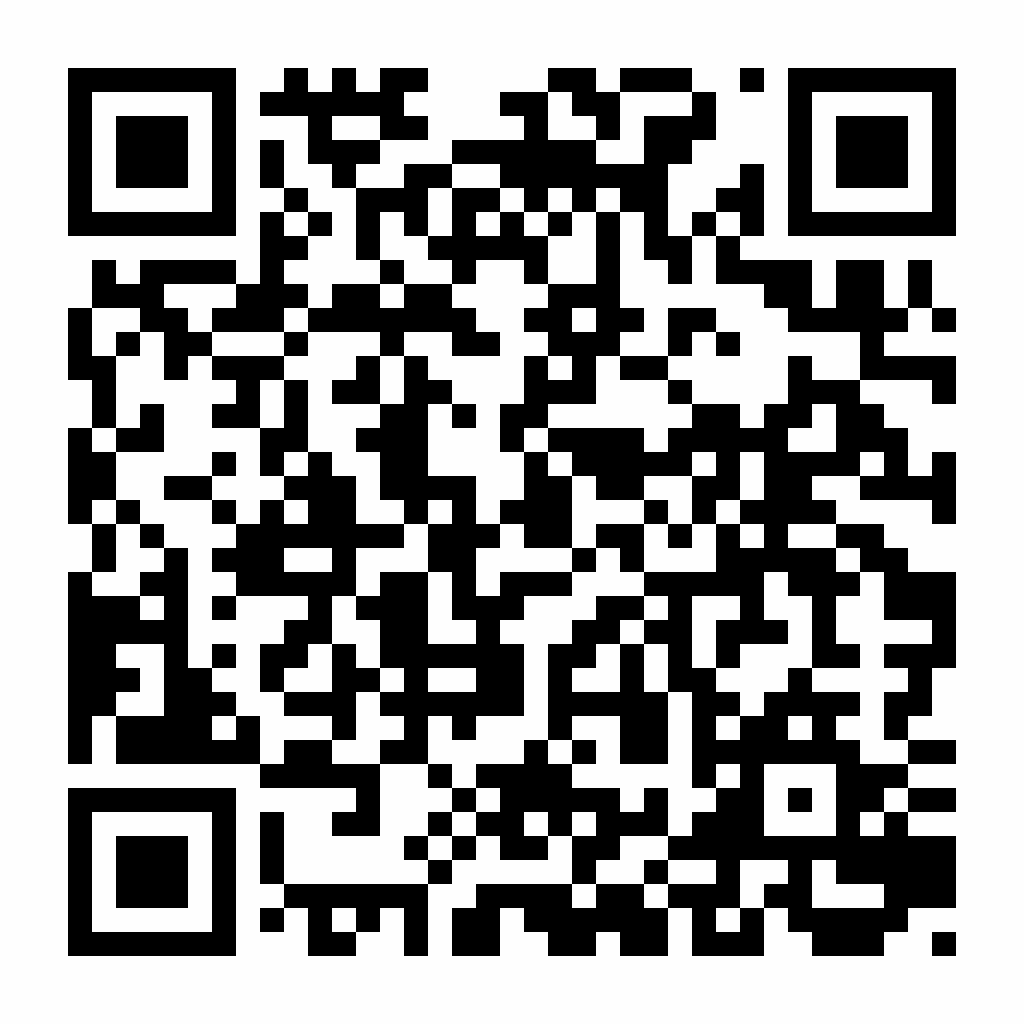 http://a.touchtvapp.com/url/79834417221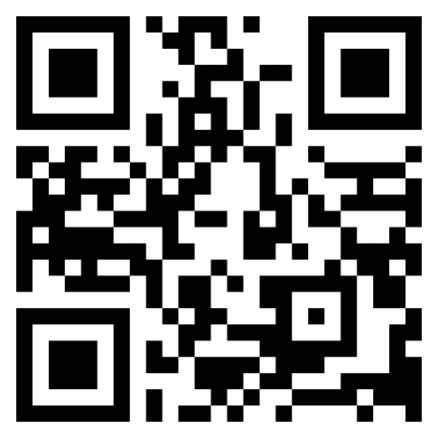 https://jinshuju.net/f/R6QGbL作品名称（15字内）作者姓名（不超3人）指导教师（不超2人）联系电话学校              市             区/县/镇                        学校（全称）              市             区/县/镇                        学校（全称）              市             区/县/镇                        学校（全称）              市             区/县/镇                        学校（全称）              市             区/县/镇                        学校（全称）              市             区/县/镇                        学校（全称）参赛组别小学组小学组小学组中学（含中职）组中学（含中职）组中学（含中职）组参赛类别“劳动小妙招”短视频“劳动小妙招”短视频“劳动小妙招”短视频“小发明 大智慧”劳动实物作品“小发明 大智慧”劳动实物作品“小发明 大智慧”劳动实物作品作品简要说明（200字内）学校意见经审查，本作品为我校学生的原创作品，学生及单位信息正确。同意报送参赛。学校（盖章）             年      月    日经审查，本作品为我校学生的原创作品，学生及单位信息正确。同意报送参赛。学校（盖章）             年      月    日经审查，本作品为我校学生的原创作品，学生及单位信息正确。同意报送参赛。学校（盖章）             年      月    日经审查，本作品为我校学生的原创作品，学生及单位信息正确。同意报送参赛。学校（盖章）             年      月    日经审查，本作品为我校学生的原创作品，学生及单位信息正确。同意报送参赛。学校（盖章）             年      月    日经审查，本作品为我校学生的原创作品，学生及单位信息正确。同意报送参赛。学校（盖章）             年      月    日作品类别编号作品名称作者联系电话原创性声明作者确认签名教案（不超3份）1本参赛作品为本人原创作品，不存在知识产权争议，其中教案论文查重率不超过25%。主办单位享有宣传介绍、推广应用本作品的权力，但保留作者的署名权。特此声明。教案（不超3份）2本参赛作品为本人原创作品，不存在知识产权争议，其中教案论文查重率不超过25%。主办单位享有宣传介绍、推广应用本作品的权力，但保留作者的署名权。特此声明。教案（不超3份）3本参赛作品为本人原创作品，不存在知识产权争议，其中教案论文查重率不超过25%。主办单位享有宣传介绍、推广应用本作品的权力，但保留作者的署名权。特此声明。论文（不超3份）1本参赛作品为本人原创作品，不存在知识产权争议，其中教案论文查重率不超过25%。主办单位享有宣传介绍、推广应用本作品的权力，但保留作者的署名权。特此声明。论文（不超3份）2本参赛作品为本人原创作品，不存在知识产权争议，其中教案论文查重率不超过25%。主办单位享有宣传介绍、推广应用本作品的权力，但保留作者的署名权。特此声明。论文（不超3份）3本参赛作品为本人原创作品，不存在知识产权争议，其中教案论文查重率不超过25%。主办单位享有宣传介绍、推广应用本作品的权力，但保留作者的署名权。特此声明。说课（不超2份）1本参赛作品为本人原创作品，不存在知识产权争议，其中教案论文查重率不超过25%。主办单位享有宣传介绍、推广应用本作品的权力，但保留作者的署名权。特此声明。说课（不超2份）2本参赛作品为本人原创作品，不存在知识产权争议，其中教案论文查重率不超过25%。主办单位享有宣传介绍、推广应用本作品的权力，但保留作者的署名权。特此声明。学校审核意见：学校审核意见：经审查，以上作品为我校教师的原创作品，作者及单位信息正确。同意报送参赛。                                         学校（盖章）      年      月     日经审查，以上作品为我校教师的原创作品，作者及单位信息正确。同意报送参赛。                                         学校（盖章）      年      月     日经审查，以上作品为我校教师的原创作品，作者及单位信息正确。同意报送参赛。                                         学校（盖章）      年      月     日经审查，以上作品为我校教师的原创作品，作者及单位信息正确。同意报送参赛。                                         学校（盖章）      年      月     日经审查，以上作品为我校教师的原创作品，作者及单位信息正确。同意报送参赛。                                         学校（盖章）      年      月     日序号类别格式及要求1教案（1）题目：三号、黑体、加粗、居中；（2）标题：四号、宋体、加粗；（3）正文：小四号、宋体、1.5倍行距；（4）总字数3000-5000字、Word文档格式、不超过30M。2论文（1）题目：三号、黑体、加粗、居中；（2）摘要、关键词：五号、宋体；（3）正文：小四号、宋体、1.5倍行距；（4）参考文献：五号、宋体；（5）总字数3000-5000字、Word文档格式、不超过30M。3说课视频（1）要求：时间长度10分钟内，文件大小不超过800M。（2）说课内容紧扣主题，建议包含教学内容、教学对象、教学策略、教学过程、教学反思等环节；（3）说课过程教师需出镜，并配套说课PPT展示。